Преглед на пациентаPatient assessment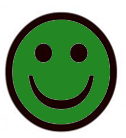 Дава отговор, диша► общуваGives answer, breathing► communicate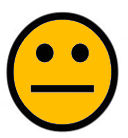 Безсъзнание, дишане► стабилно странично положениеUnconscious, breathing► stable lateral position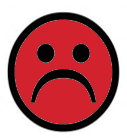 Безсъзнание, не диша► реанимацияUnconscious, not breathing► resuscitation